Fiche 11 la création monétaireLe mécanisme de la création monétaireMasse monétaireLes crédits font les dépôts Actif : ce que possède une entreprise, une banque (biens immobiliers, titres financiers, ….)Passif : ce que doit une entreprise, une banque (dettes, dépôt des clients)Dépôt : Fonds déposés par les clients à la banque.Créance : Droit d'obtenir le remboursement d'un prêt.Synthèse : 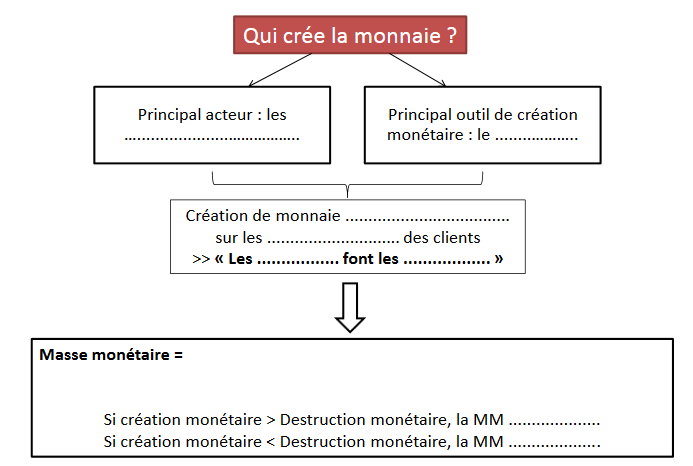 Les autres sources de la création monétaire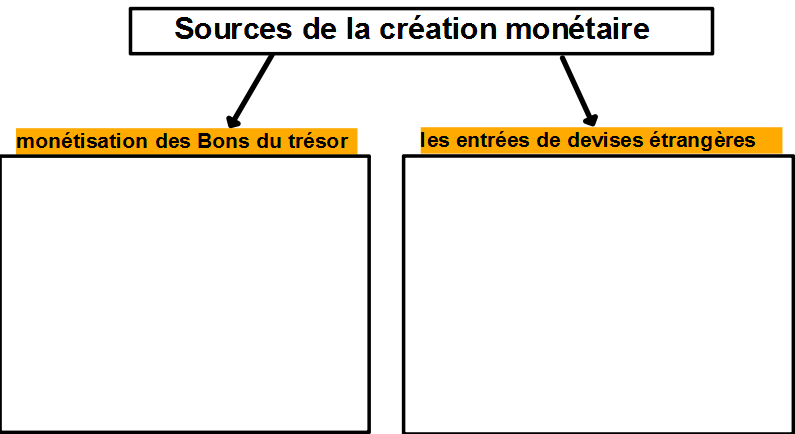 